18 ноября 2022 г.                                                                                          № 2003Об утверждении размера стоимости питания обучающихся общеобразовательных организаций Предгорного муниципального округа Ставропольского края за счет средств бюджета Ставропольского края и бюджета Предгорного муниципального округа Ставропольского краяВо исполнение постановления администрации Предгорного муниципального округа Ставропольского края от 15 апреля 2021 г. № 834 «Об обеспечении питанием обучающихся общеобразовательных организаций Предгорного муниципального округа Ставропольского края за счет средств бюджета Ставропольского края и бюджета Предгорного муниципального округа Ставропольского края», администрация Предгорного муниципального округа Ставропольского края   ПОСТАНОВЛЯЕТ:1. Утвердить следующий размер стоимости питания обучающихся общеобразовательных организаций Предгорного муниципального округа Ставропольского края за счет средств бюджета Предгорного муниципального округа Ставропольского края (для отдельных категорий обучающихся                   5-11 классов): 1.1. для обучающихся из малообеспеченных семей; детей-инвалидов; детей-сирот и детей, оставшихся без попечения родителей; детей, находящихся в иной трудной жизненной ситуации или социально-опасном положении - не более 74 рублей в день;1.2. для обучающихся с ограниченными возможностями здоровья и обучающихся в спортивном классе при двухразовом питание - не более              148 рублей в день.2. Утвердить среднюю стоимость бесплатного горячего питания на одного обучающегося в общеобразовательных организациях Предгорного муниципального района Ставропольского края по образовательным программам начального общего образования (1-4 классы), финансирование расходов по которому осуществляется за счет средств бюджета Ставропольского края при софинансировании из бюджета Предгорного муниципального округа Ставропольского края в размере - 73,65 руб. в день.3. Признать утратившими силу следующие постановления администрации Предгорного муниципального округа Ставропольского края:от 15 апреля 2021 г. № 835 «Об утверждении размера стоимости питания обучающихся общеобразовательных организаций Предгорного муниципального округа Ставропольского края за счет средств бюджета Ставропольского края и бюджета Предгорного муниципального округа Ставропольского края»;от 15 ноября 2021 г. № 1819 «О внесении изменений в постановление администрация Предгорного муниципального округа Ставропольского края от 15 апреля 2021 г. № 835 «Об утверждении размера стоимости питания обучающихся общеобразовательных организаций Предгорного муниципального округа Ставропольского края за счет средств бюджета Ставропольского края и бюджета Предгорного муниципального округа Ставропольского края».4. Разместить настоящее постановление на официальном сайте Предгорного муниципального округа Ставропольского края www.pmosk.ru в информационно – телекоммуникационной сети «Интернет».5. Настоящее постановление вступает в силу со дня его обнародования.Исполняющий обязанности главы, первый заместитель главы администрации Предгорного муниципального округа Ставропольского края                                                                    А.Г. Татаров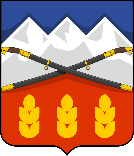 ПОСТАНОВЛЕНИЕАДМИНИСТРАЦИИ ПРЕДГОРНОГО МУНИЦИПАЛЬНОГО ОКРУГАСТАВРОПОЛЬСКОГО КРАЯст. Ессентукская